Схема размещения нестационарных торговых объектов на территории муниципального образования «Лесколовское сельское поселение» Всеволожского муниципального района Ленинградской области (графическая часть)Дер. Лесколово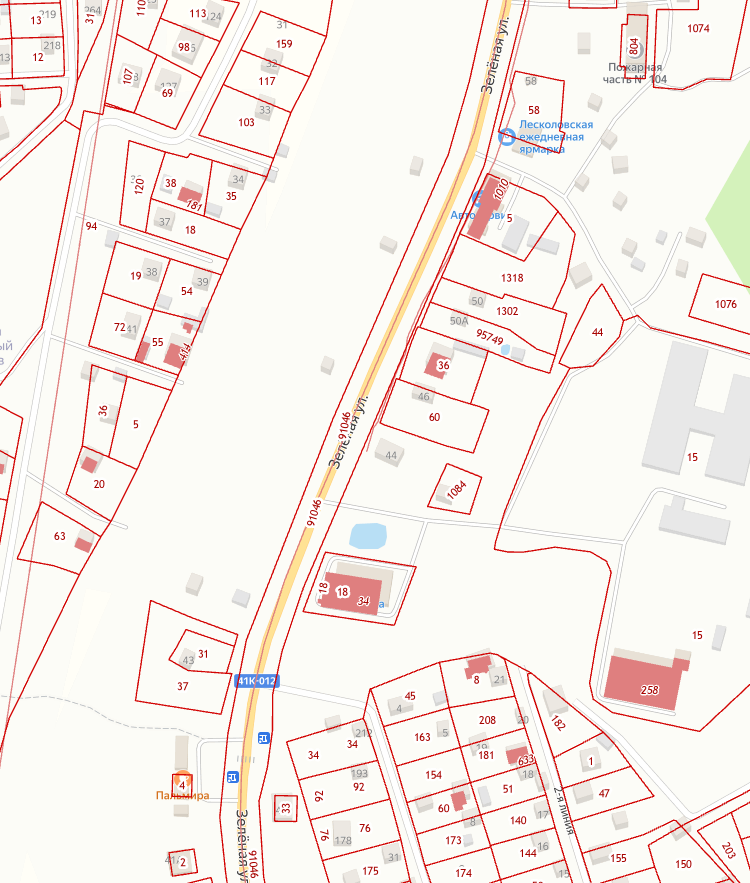                        - существующее место НТО                   - проектируемое место НТОДер. Лесколово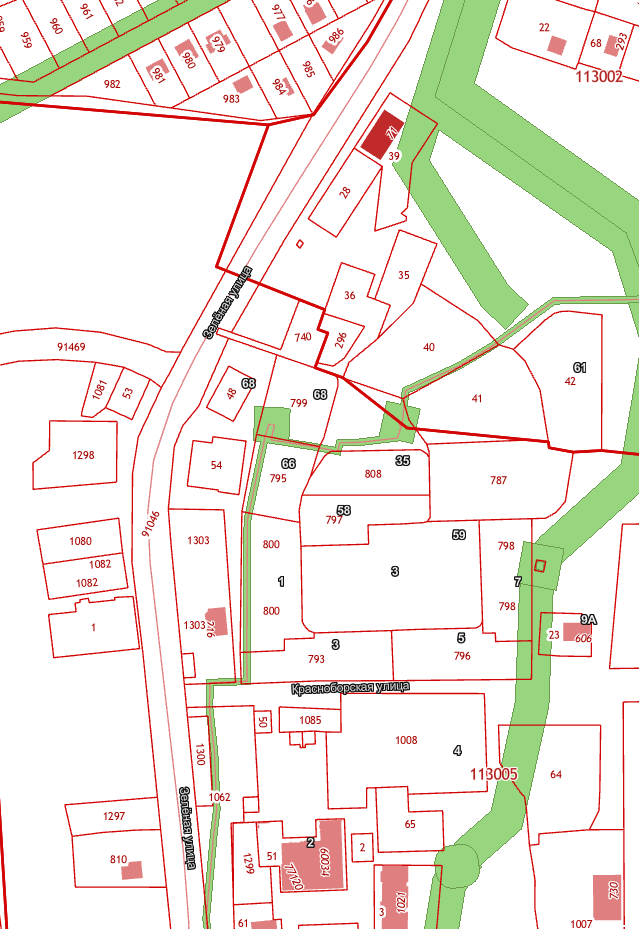                        - существующее место НТО                   - проектируемое место НТОП.ст. Осельки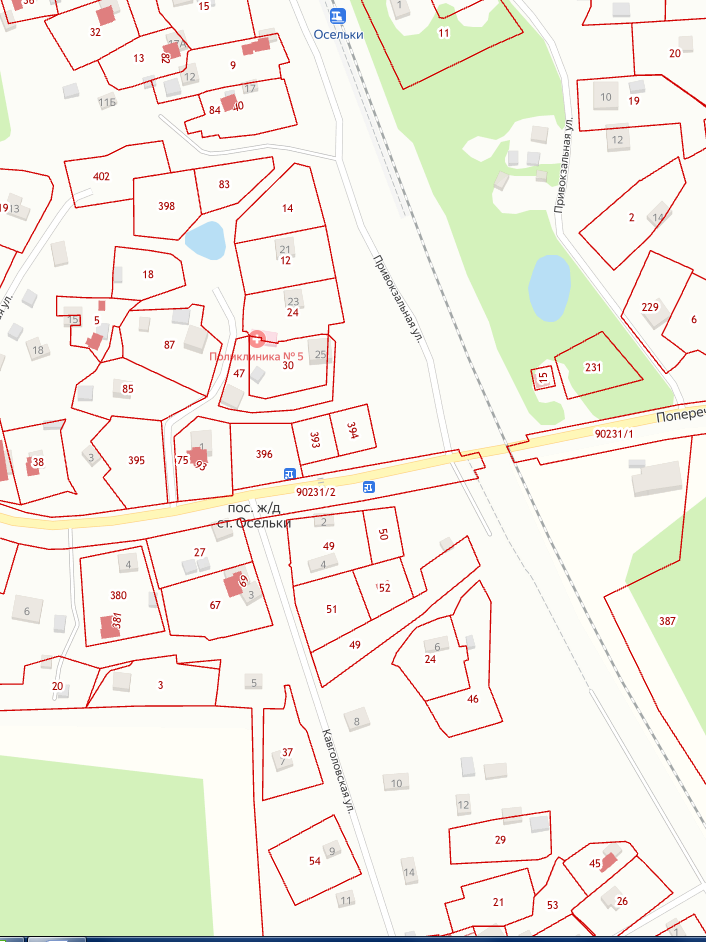                        - существующее место НТО                   - проектируемое место НТОПриложение 1к решению совета депутатов муниципального образования «Лесколовское сельское поселение» Всеволожского муниципального района Ленинградской областиот «___» _____________ 2023 г. № ___